Evaluación Formativa Lenguaje 4tosNombre: ___________________________________________ Curso: ______ Fecha: ___/___/___ Objetivo: Identificar e interpretar características generales de la literatura contemporánea, según lo trabajado.Instrucciones: Esta evaluación formativa (sin calificación) es sumamente importante para tus profesoras, ya que nos permitirá conocer tus aprendizajes en este periodo sin clases presenciales.Si no puedes imprimirla, contesta en tu cuaderno y envía tus respuestas a tus profesoras.Por favor lee atentamente las instrucciones. Tómate tu tiempo. Preguntas a desarrollar: 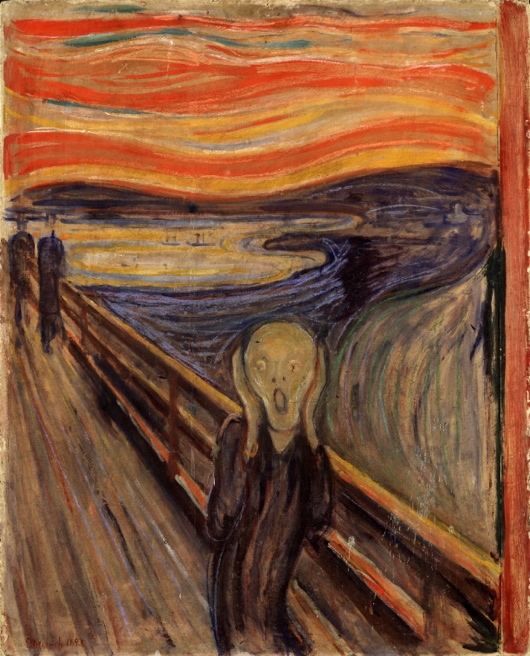 ¿Cuáles son las principales razones por las que la literatura sufre grandes cambios en el siglo XX?¿Por qué crees que el contexto histórico influyó en la narrativa de la literatura contemporánea?¿Qué lecciones podemos aprender del protagonista del cuento “El socio”?, el cual tuviste que analizar de la página 10.¿Cómo podemos relacionar la pintura de Munch, publicada hace más de un siglo; con lo que hoy vivimos como sociedad? Explique.Preguntas de metacognición: ¿Cuánto sabía o recordaba de los temas estudiados?¿Qué habilidades desarrollé en este último periodo en Lenguaje?¿Para qué me sirve o cómo puedo relacionar lo realizado con mi vida diaria? Revisa tus respuestas…!!!!Docente Lenguaje: Damaris Benavente                                            Correo electrónico: trabajosprofedamaris@gmail.comDocente PIE: Mariana Novoa Morales                                                    Correo electrónico: mariana.novoa.m@gmail.comSimbologíaEspecificaciónCriterioLLogradoResponde correctamente la totalidad de las preguntas.PLPor lograrResponde correctamente la mitad o la mitad +1 de las preguntas.BLBásicamente LogradoResponde correctamente la mitad -1 de las preguntas.NLNo LogradoSin respuestas correctas o sin desarrollo.